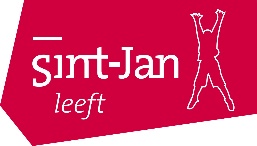 Sint-JanscollegeHoensbroekBijeenkomst klankbordgroep TTO - woensdag 1 juli 2020Aanwezig: Ellen Offermans, Agnes van der Horst, Jean Kisters, Babette Ahrens, Nancy Schermer, Martin Molenaar, Wim Mastenbroek, Daniëlle Bussmann, Nikki Beulens, Ruby van Dinther, Nicole Hendrix, Laurien Sakic. Afgemeld/afwezig: Susan van Waterschoot, Gaby GijsbertsAgendaOpeningNotulen vorige bijeenkomst d.d. 11-12-2019 (zie website)Terugblik 2e helft schooljaar/consequenties voor TTO-activiteiten i.v.m. corona-virusRol/doelstelling klankbordgroep TTO en samenwerking met Algemene KlankbordgroepIntake leerlingen groep 8*Cambridge examens oktober 2020*Uitwisseling klas 3 Servië + Indonesië*Bilingual attitude TTO-leerlingen*Financiële verantwoording boekjaar 2019Resultaten/uitreikingen Cambridge en IB*Mentoren TTO-klassen 2020-2021*Jaarplanning 2019-2020Ingebrachte agendapunten W.V.T.S.K.RondvraagSluiting    *Vooraf aan de vergadering hebben de leden van de klankbordgroep reeds de uitwerking van de agendapunten 5, 6, 7, 8, 10 en 11 ontvangen.1. OpeningAlle leden van de klankbordgroep worden welkom geheten na de lange tijd dat we elkaar niet gezien hebben vanwege corona.2. Notulen vorige bijeenkomst d.d. 11-12-2019 (zie website)Punt 3: leerlingpanel + inlichting bovenbouwleerlingen m.b.t. Bilingual Attitude  dit wordt na de zomervakantie opgepakt.Punt 11+12  KWT voor TTO-leerlingen: de schoolleiding is van mening dat ook TTO-leerlingen KWT moeten doen. Er komt een nieuwe KWT-regeling: tot aan de herfst alle leerlingen 1x verplicht per week (mede in verband met achterstand i.v.m. corona), vanaf na de herfst regels die eerder golden:leerlingen met alle cijfers van 6.0 of hoger: geen KWT-verplichting meer.leerlingen met alle cijfers voldoende maar daarbij wel één of meer cijfers van 5,5 tot en met 5,9: KWT-verplichting is 1 uur.leerlingen met 1, 2 of 3 verliespunten: KWT-verplichting is 2 uur. leerlingen met 4 verliespunten: KWT-verplichting is 3 uur.Leerlingen met meer dan 4 verliespunten: KWT-verplichting is 4 uur. 3. Terugblik 2e helft schooljaar/consequenties voor TTO-activiteiten i.v.m. corona-virusMeeste activiteiten 2e trimester wel nog doorgegaan (zie notulen december).In het 3e trimester hebben we in verband met de coronacrisis diverse TTO-activiteiten moeten annuleren. Ook komend schooljaar zullen bepaalde activiteiten die in het eerste trimester zouden plaatsvinden (zoals de excursie naar Rome voor TTO-5 en de reizen naar Servië en Indonesië voor TTO-3) uitgesteld moeten worden naar een later moment in het schooljaar. Wij zullen per activiteit die door de Corona-crisis geen doorgang kan vinden, bekijken of wij deze op een ander moment in de loop van volgend schooljaar alsnog kunnen laten plaatsvinden, dan wel een passend alternatief hiervoor proberen te vinden. Hierover is ook een mail naar ouders uitgegaan.Geannuleerde activiteiten:Dover excursie (klas 1)  proberen volgend jaar te organiseren, mogelijk klas 1+2 samenUitwisselingsproject met Mönchengladbach (klas 1+2)  volgend jaar nieuwe groep (?)Tegenbezoek/uitwisselingsprojectweek Serviërs (klas 3)  geannuleerd*.Checkpoint examen (klas 3)  uitgesteld naar oktober 2020Uitreiking TTO-certificaten (TTO-3)  kan toch doorgaan, alleen niet met beide klassen samen.Bezoek aan Brussel (TTO-4)  proberen volgend jaar te organiserenCambridge Global Perspectives written examen (TTO-4)  geannuleerd, leerlingen ontvangen een certificaat o.b.v. component 2 en 3IB written exams (TTO-6)  geannuleerd, leerlingen ontvangen een certificaat o.b.v. andere onderdelen (further oral activity, individual orals en written tasks), uitreiking 30 oktober*In TTO-3 heeft een gedeeltelijke restitutie van de ouderbijdrage plaatsgevonden aangezien het tegenbezoek van de Servische school (waar ook de leerlingen van de China-groep aan zouden deelnemen) niet uitgesteld kan worden naar volgend schooljaar.Vanwege schoolsluiting/online onderwijs merken we met name in de onderbouw een achteruitgang/dipje in de spreekvaardigheid: het automatisme is een beetje weg, sommige termen kwijt, is weer een beetje zoeken. Maar we verwachten dat dat snel weer terugkomt.Opmerking ouder: niet alle docenten spraken consequent Engels bij de online lessen… dit was uiteraard niet de bedoeling!Vraag ouder: Kun je leerlingen niet verplichten om de camera aan te zetten bij online lessen?  nee, dit kun je niet verplichten, zowel voor leerlingen en docenten niet.Opmerking ouder: misschien goed om richtlijnen voor online onderwijs op te stellen voor de toekomst  er zijn al richtlijnen (ook vanuit LVO), maar met de nu opgedane ervaringen kunnen deze wellicht nog bijgesteld worden.Vraag ouder: waarom maar liefst tot en met december geen excursies?  dit is mede afhankelijk van LVO-beleid. Na de zomervakantie gaan we het opnieuw bekijken, wellicht zijn bepaalde (kortere) excursies toch al eerder mogelijk. 4. Rol/doelstelling klankbordgroep TTO en samenwerking met Algemene KlankbordgroepTwee ouders van de TTO-klankbordgroep hebben de vergadering van de Algemene Klankbordgroep in januari bijgewoond. Bevindingen: is goed bevallen, deze vergadering is wat praktischer van opzet. Fijn dat de rector erbij zit en dat er af en toe mentoren aansluiten.Daarnaast: agenda wordt wel erg gedicteerd door de leden van de klankbordgroep a.d.h.v. hun persoonlijke ervaringen. Vergadering duurde wel erg lang en groep was vrij groot.De indruk was dat de ouders van de algemene klankbordgroep geen interesse hebben in TTO-zaken. Daarom misschien toch het beste één algemene groep waar ook TTO-ouders in zitten maar TTO-klankbordgroep apart houden.De vraag is: wat wil de school precies? Waarvoor hebben jullie een klankbordgroep, welk doel dient het?  Onderling overleggen. Idee: de verslagen van de bijeenkomsten met elkaar delen en als vast agendapunt opnemen in de vergadering. Volgend schooljaar proberen we minimaal één keer een gezamenlijke bijeenkomst te plannen met de algemene ouderklankbordgroep en kijken hoe dat bevalt. Voorstel: van de vier bijeenkomsten twee samen met de algemene klankbordgroep.5. Intake leerlingen groep 8Ondanks een wat lagere brugklasaanmelding dan de voorgaande jaren (175 leerlingen), hebben we een goede TTO-aanmelding, namelijk 48 leerlingen. We zullen dus net als andere jaren twee TTO-brugklassen kunnen vormen. Vanwege de coronacrisis hebben we besloten om de intake dit jaar anders te doen: in plaats van intakegesprekken met de leerlingen bij ons op school hebben we ervoor gekozen om de leerlingen een videoboodschap te laten maken waarin ze zichzelf in het Engels voorstellen en hun motivatie voor TTO kenbaar maken. Ouders hebben een vragenlijst over hun zoon/dochter ingevuld en verder hebben we de ouders en nieuwe leerlingen per mail een document met tips voor een goede voorbereiding en start op TTO doen toekomen. Deze manier van intake is ons goed bevallen, zullen we in de toekomst waarschijnlijk handhaven. 
Toelating op TTO gebeurt met name op grond van het advies van de basisschool: bij een advies vwo of havo/vwo is een leerling in principe aangenomen op TTO, tenzij we twijfels hebben op grond van de gegevens die we van de basisschool ontvangen. In dat geval vindt er extra overleg plaats met de leerkracht van de basisschool en eventueel met de ouders.  Reactie ouders: erg leuk om het op deze manier te doen, leerlingen ervaren op deze manier alvast een beetje wat TTO inhoudt!6. Cambridge examens oktober 2020De leerlingen van de huidige TTO-5 zullen in schooljaar 2020-2021 in oktober deelnemen aan het Cambridge Language & Literature examen. Helaas zijn de data voor deze twee examens voor scholen in Nederland niet gunstig: ze vallen namelijk precies in de herfstvakantie. Paper 1 vindt plaats op dinsdagochtend 20 oktober en paper 2 op vrijdagochtend 23 oktober. Dit is iets waar wij geen invloed op hebben: Cambridge-examens worden wereldwijd afgenomen en het is onmogelijk voor Cambridge om rekening te houden met vakanties, feestdagen en dergelijke in al die afzonderlijke landen. Uitwijken naar een andere examenperiode is ook niet wenselijk: de Cambridge examen-sessies vinden jaarlijks plaats in oktober/november en in mei/juni: als we zouden uitwijken naar de mei/juni-sessie in 2021 (waarvan de exacte data pas begin 2021 bekend worden), lopen we het risico dat deze examens samenvallen met de Nederlandse eindexamens. Dit risico willen wij niet lopen. We hebben dus geen andere keuze dan de examens toch te laten plaatsvinden op 20 en 23 oktober. Ouders zijn hierover reeds geïnformeerd met het verzoek om hiermee rekening te houden bij het maken van vakantieplannen.7. Uitwisseling klas 3 Servië en IndonesiëVanwege de coronacrisis heeft het tegenbezoek van de school uit Servië aan Nederland (TTO-3) niet door kunnen gaan. Ouders hebben een gedeeltelijke restitutie van de ouderbijdrage ontvangen.Volgend schooljaar hopen wij opnieuw een uitwisseling met Servië op te kunnen zetten en ook met een nieuwe partnerschool in Indonesië. Echter, vanwege de coronacrisis heeft de schoolleiding besloten dat er tot en met december 2020 geen schoolreizen mogen plaatsvinden. Dit betekent dat het bezoek aan én het tegenbezoek van de scholen uit Servië en Indonesië pas in de tweede helft van het schooljaar kunnen plaatsvinden. Het zal een uitdaging worden om hier met de Servische en Indonesische partners geschikte data voor te vinden. Daarbij is de kans groot dat beide uitwisselingsprojecten niet gelijktijdig kunnen plaatsvinden, zodat het kan zijn dat halve groepen afwezig zullen zijn en de docenten hun lesprogramma hieraan moeten aanpassen. We zijn momenteel in overleg met onze Servische en Indonesische partners en hopen de leerlingen en ouders begin volgend schooljaar nader te kunnen informeren.We hopen natuurlijk dat er in de tussentijd geen nieuwe uitbraak van de corona-epidemie zal optreden in Nederland, Servië en/of Indonesië.Data Servië liggen inmiddels vast. Bezoek aan Nederland: pinkstermaandag. Wat als er niet genoeg aanmeldingen komen voor Indonesië (minimaal 15) of als Indonesië toch niet door kan gaan?  dan zullen we een plan B achter de hand moeten hebben.8. Bilingual Attitude TTO-leerlingenVanwege de coronacrisis hebben er geruime tijd geen fysieke lessen kunnen plaatsvinden en hebben de leerlingen vanuit thuis onderwijs gevolgd. Bij de TTO-lessen heeft dit online-onderwijs uiteraard in het Engels plaatsgevonden, maar het is erg lastig voor onze TTO-docenten om in deze bijzondere situatie een gefundeerde beoordeling voor Bilingual Attitude (voorheen Use of English) aan de leerlingen te geven. We hebben daarom besloten om bij het laatste rapport geen beoordeling voor Bilingual Attitude op te nemen. Vanaf volgend schooljaar zullen we dit uiteraard wel weer beoordelen.9. Financiële verantwoording boekjaar 2019Ouders ontvangen het financiële overzicht over kalenderjaar 2019 + toelichting.We werken met een overzicht per kalenderjaar (en niet per schooljaar) omdat de financiële administratie ook met kalenderjaren werkt.Een grote kostenpost bestaat uit uren voor begeleiding (TTO-coördinator, opslag op lesgevende taken voor nieuwe docenten, verzorging van scholing, stuurgroep, kosten extra lessen e.d.)Wat duidelijk blijkt is dat school zelf ook jaarlijks een substantieel deel bijdraagt.10. Resultaten/uitreikingen Cambridge en IBLeerlingen van klas 4 hebben deelgenomen aan het programma van Cambridge Global Perspectives. In verband met de coronacrisis is het schriftelijk examen (component 1) in mei door Cambridge afgelast. Cambridge heeft besloten om, gezien de huidige uitzonderlijke omstandigheden, het certificaat toe te kennen op grond van alleen component 2 (essay) en component 3 (presentatie). De leerlingen hebben in de afgelopen periode hard gewerkt aan de afronding hiervan: dit is goed verlopen. De resultaten worden bekendgemaakt na de zomervakantie en de leerlingen zullen hun certificaten ontvangen in oktober (geen ‘officiële’ uitreiking).Ook de IB-examens in TTO-6 die zouden plaatsvinden in mei zijn in verband met de coronacrisis afgelast. Lichtpuntje hierbij is wel dat al het tot nu toe verrichte werk niet voor niks is geweest: de leerlingen zullen namelijk wel een certificaat ontvangen voor hun zogenaamde ‘coursework’: de written tasks, de Further Oral Activity en hun Individual Oral Commentary. De resultaten van IB worden bekendgemaakt op 6 juli a.s. via Somtoday. De uitreiking van de IB-certificaten zal zoals gewoonlijk pas volgend schooljaar plaatsvinden, aangezien we de certificaten pas na de zomervakantie ontvangen. Deze uitreiking staat gepland op vrijdag 30 oktober. Ouders en leerlingen ontvangen hier deze week nadere info over per mail.11. Mentoren TTO-klassen 2020-2021Op dit moment is de mentorenindeling voor de TTO-klassen als volgt (wijzigingen voorbehouden):TTO-1 mw Frenken en mw van IerlandTTO-2 mw Bruens en mw KersjesTTO-3 mw Wielens en mw BamsTTO-4 dhr van Greevenbroek en dhr StroeksTTO-5: mw FrenzelTTO-6: mw van Hoof en mw Meijer-Mendez 12. Jaarplanning TTODe jaarplanning wordt uitgedeeld en kort besproken. Veel zaken zijn op dit moment nog niet concreet, moeten nog geregeld worden. De TTO-jaarplanning wordt opgenomen in de algemene jaarplanning op de site. De jaarplanning op de site wordt voortdurend bijgewerkt. Ouders worden altijd vooraf per mail geïnformeerd over TTO-activiteiten.13+14. Ingebrachte agendapunten/W.V.T.S.K.Tweede TTO-coördinator: Stephany Meijer-Mendez  De MR heeft aangegeven het niet wenselijk te vinden dat grote taken, zoals het TTO-coördinatorschap, bij één persoon liggen. Vandaar dat besloten is het coördinatorschap te verdelen over twee collega’s. Stephany zal komend schooljaar inwerken en de bedoeling is dat het coördinatorschap het jaar daarna over Laurien en Stephany verdeeld zal worden. Eumind-project TTO-2: we gaan met TTO-2 deelnemen aan een online uitwisselingsproject met leerlingen uit India, dit wordt ingebed in de LCS-lessen.Vergaderdata volgend jaar (staan ook in de jaarplanning): eerste bijeenkomst 16 september (kan eventueel gewijzigd worden indien we samen met de Algemene Klankbordgroep vergaderen) en daarna de woensdag in de proefwerkweken: 9 december, 24 maart en 14 juli.De klankbordgroep moet helaas afscheid nemen van trouwe leden Babette Ahrens en Susan van Waterschoot: wij danken beide dames hartelijk voor hun jarenlange inbreng!De overige ouders blijven allen volgend jaar aan als lid van de klankbordgroep.15. Rondvraag:Hoe zit het met internationale stages die vanwege corona niet zijn doorgegaan?  de termijn om de stage af te ronden wordt verruimd, leerlingen hebben hier tot het eind van leerjaar 5 de tijd voor.Uitwisselingsprojecten: misschien is het een idee om dit te combineren met andere TTO-scholen in de buurt?  dit zullen we eens bespreken met onze collega’s.16. SluitingWij danken alle ouders voor hun inbreng het afgelopen schooljaar en wensen iedereen een hele fijne zomervakantie toe!Volgende vergadering: woensdag 16 september 2020, 19:00 uur